Names:  _____________________________ , ______________________________	Date:  ____________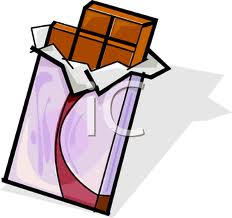 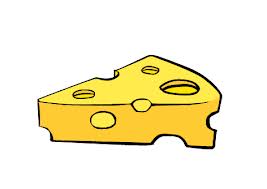 ENSL B21, Unit 2 Review(to be completed in groups of 2 or 3)Write a sentence that uses both of the vocabulary words given:balanced, dietdisgusting, concentrateoccasionally, keep an eye onconsume, textureNutrition expert Dr. O’Ryan tells us that it’s OK to eat any food you want as long as _____________________________________________________________________.Why should we be careful not to eat too much of the following foods?cheese?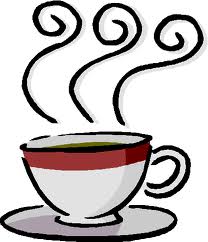 coffee?chocolate?Write a sentence that shows cause and effect.  Use the word or phrase given.due to—because of—since—Which one of the three food tasters has no formal training to be a food taster?What is a collocation?  Write 2 examples:  ______________________________________________________________________Write 1 question using how many and 1 question using how much.  Then askyour partner each question.8.  Write 1 sentence using too many and 1 sentence using too much.  Then read each          sentence out loud to your partner.ENSL B21, Unit 2 Review(continued)Read the following sentences out loud and write in the sounds /y/ and /w/ between words where you would naturally say them:How are you?See our boat!You should try out my favorite dessert.Now Alma feels better.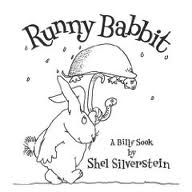 The bird flew around the house.  What is a spoonerism?  Give an example from the Vitameatvegamin commercial in I Love Lucy.  Write a short story (1 paragraph) using these vocab. words taken from the Vita-  meatavegamin commercial episode.  Then read your little story to your partner.listless, poop out, unpopular, vivacious, peppy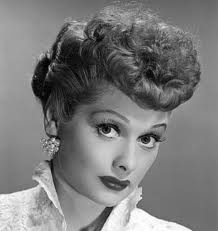   IPA Practice:  See if you can write each word in IPA.  Do your best!  Then pronounce each word to your partner.matchfeelfellwashthiseducationclass